الجمهـــــــورية الجــــــــزائرية الديمقراطية الشعبية
وزارة التعليم العـــــــالي و البــــحث العلــــــمي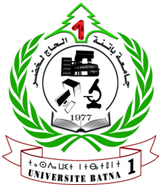 جامــــــــعة باتنــــــــــة 1كلــــية....بطاقـــة طالــب الدكتـــــوراهLMDالإسم:اللقب:رقم التسجيل:تاريخ ومكان الازدياد:الهاتف:.........................................البريد الالكتروني:...................................................................................................................الفرع:	...........................................التخصص: .................................................................................................................................مسؤول CFD:تاريخ أول تسجيل:المشرف:عنوان الأطروحة:مخبر دعم التكوين:منحة التربص بالخارج (PNE):  سنة الاستفادة: ................ من............................................. إلى ..................................................التوقيعاتالطالبمسؤول CFDالمشرفمدير مخبرالدعمعميد الكلية